Je bent een ervaren hulpverlener en je bent er aan toe om je kennis en kunde over te dragen aan collega’s in opleiding. Je zoekt naar een cursus die handvatten geeft om supervisie meer methodisch aan te pakken. Je vind het boeiend om feedback te krijgen over je eigen stijl en feedback te geven aan anderen aan de hand van beeldmateriaal. De cursus leidt tot de inschrijving in het Supervisorenregister van de NVP.doelgroepKlinisch psychologen en psychiaters, die minimaal vijf jaar zijn ingeschreven in het BIG-register én ten tijde van de cursus supervisie geven.doelstellingNa afloop van de cursus zijn de deelnemers zich bewuster van de eigen sterke kanten en de verbeterpunten in de rol van supervisor/werkbegeleider.
Ze zijn in staat om het supervisieproces te structuren en maken daarbij gebruik van het Integratief model voor werkbegeleiding en supervisie in de (g)gz. Zij leren om:de noodzakelijke randvoorwaarden voor supervisie te creëren;met de supervisant heldere doelen af te stemmen; het supervisieproces planmatig aan te pakken en te evalueren;leerdomeinen te traceren en hierover af te stemmen; leerinterventies bewust toe te passen;de leerstijl van de supervisant te traceren en de eigen supervisiestijl daar op aan te passen;rekening te houden met (sociaal) culturele verschillen; parallelprocessen psychotherapie en supervisie te onderkennen en te benutten;om te gaan met beoordelingen en evaluatiesom te gaan met stagnering;om te gaan met ethische dilemma's.programmaDe cursus bestaat uit vier dagen. Op elk dagdeel staat een thema centraal. Werkbegeleiding versus supervisie en contextuele factorenLeerdomeinen en Leerinterventies en het eerste gesprekLeerstijlen en leercirkelDiversiteitHanteren van rollenspel en audio-visueel materiaalBeoordelen en evaluerenBeroepsethiek en lastige situatiesLeerrendement en afsluitingwerkwijzeIn iedere bijeenkomst komt een thema aan bod. Het thema wordt verdiept aan de hand van literatuurbespreking, vaardigheidsoefeningen en live-demonstraties. Per dagdeel brengen twee deelnemers beeldmateriaal in waarop feedback wordt gegeven. accreditatie NVPDe Commissie Supervisoren Psychotherapie van de Nederlandse Vereniging voor Psychotherapie heeft deze supervisorencursus geaccrediteerd.inschrijven supervisorenregister NVP Om ingeschreven te kunnen worden in het supervisorenregister van de NVP moeten ook nog een aantal individuele supervisies onder supervisie gevolgd worden. Meer informatie kunt u hierover krijgen bij de NVP. aan te schaffen literatuurBeunderman, R., Colijn, S., Geertjens, L. en van der Maas, F. (2016). Theorie en praktijk van supervisie in de GGZ, De Tijdstroom, Utrecht.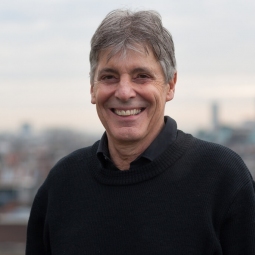 Dhr. drs. N.A.M. Perquin (Niek)Niek Perquin geeft als docent les in de opleidingen tot GZ-psycholoog, Klinisch psycholoog en Psychotherapeut. Hij geeft nascholingscursussen over supervisie en werkbegeleiding en heeft een eigen opleidingspraktijk als leersupervisor. Hij is klinisch psycholoog en was als Hoofdopleider van de GZ-opleidingen Ouderen en Kinder & Jeugd in dienst van de RINO Amsterdam. Hij is supervisor bij de Vpep en leersupervisor bij de NVP.